ATENCIÓN A PROYECTOS DE LA ECONOMÍA SOCIAL Y SOLIDARIAFICHA DE INSCRIPCION A LA CLÍNICA DE SABERES DE LA ESCUELA ABIERTA DE ECONOMÍA SOCIAL Y SOLIDARIA CIUDAD DE MÉXICO 2020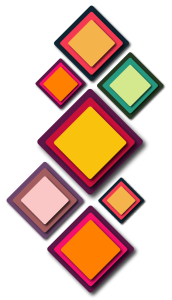 NOMBRE DEL COLECTIVO CULTURAL O SOCIEDAD COOPERATIVA INTERESADA:ACTIVIDAD ESENCIAL DEL COLECTIVO O SOCIEDAD COOPERATIVA:LINEA DEL SABER EN QUE TIENE INTERÉS (OPCIÓN 1)LINEA DEL SABER EN QUE TIENE INTERÉS (OPCIÓN 2)NOMBRE DE LA PERSONA INTERESADA No. 1LUGAR DE ORIGEN (COLONIA, CIUDAD, PAÍS)NOMBRE DE LA PERSONA INTERESADA No. 2LUGAR DE ORIGEN (COLONIA, CIUDAD, PAÍS)CORREO DE CONTACTO:TELEFONO CELULAR DE CONTACTO:FORMA EN QUE SE ENTERO DE LA CLÍNICA: 